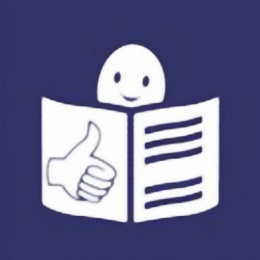 Informacja o Szpitalu Specjalistycznym im. Jędrzeja Śniadeckiego w Nowym Sączu w języku łatwym do czytania ETR (easy to read - Logo tekstu łatwego do czytania
i rozumienia: głowa nad otwartą książką i podniesiony w górę kciuk w geście OK.).Szpital Specjalistyczny im. Jędrzeja Śniadeckiego w Nowym Sączu to placówka służby zdrowia.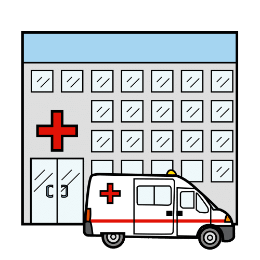 Szpital składa się z zespołu budynków:1. Budynek główny Szpitala zlokalizowany jest w Nowym Sączu przy ul. Młyńskiej 5.2. Budynek przy ul. Plac Kuźnice 1.3. Zespół Poradni Specjalistycznych przy ul. Aleje Wolności 49.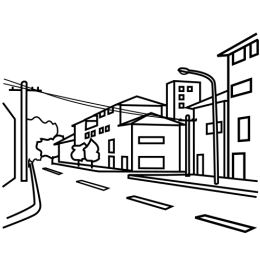 Szpitalem kieruje Dyrektor.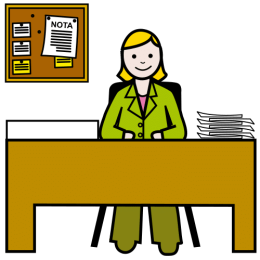 W kierowaniu szpitalem pomagają Dyrektorowi: Z-ca dyrektora ds. lecznictwa, Naczelna Pielęgniarka i Główny Księgowy. W Szpitalu pracuje personel:  medyczny (lekarze, pielęgniarki i pozostały personel medyczny), administracyjny i pomocniczy (pracownicy techniczni).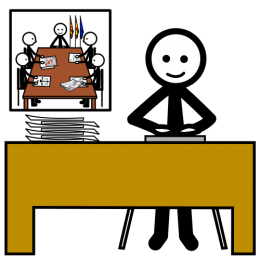 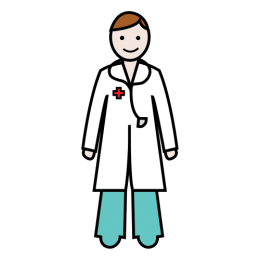 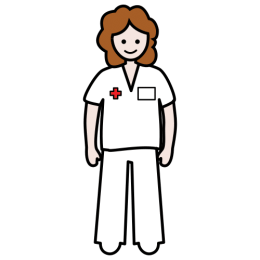 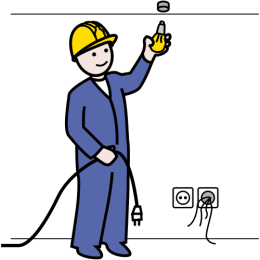 Szpital zapewnia pacjentom całodobową opiekę medyczną .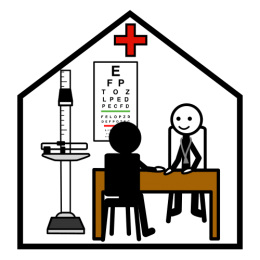 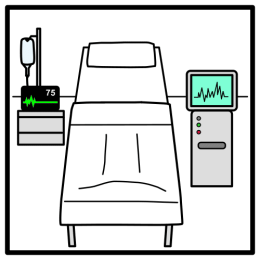 Do Szpitala możesz dojechać autobusem MPK numer 42. Przystanek nazywa się Młyńska.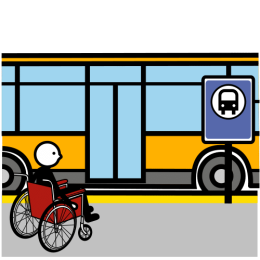 Możesz przyjechać samochodem. Są dla Ciebie przygotowane specjalne miejsca postojowe.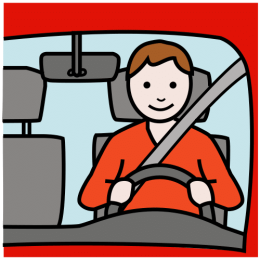 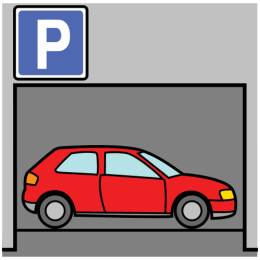 Osoby wchodzące na teren szpitala mają możliwość zapoznania się z rozkładem budynków i pomieszczeń poprzez: tablice i znaki informacyjne na zewnątrz budynków, informacje przy wejściach do budynków; każdy pracownik szpitala udziela informacji o rozkładzie pomieszczeń i możliwości dotarcia do wskazanego budynku/ pomieszczenia.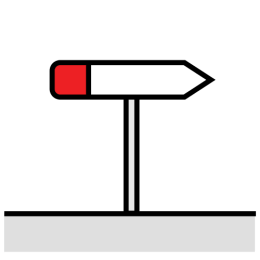 Gdy wejdziesz do Budynku Głównego Szpitala tj. Szpitalnego Oddziału Ratunkowego (SOR) zobaczysz okienko- to Rejestracja.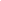 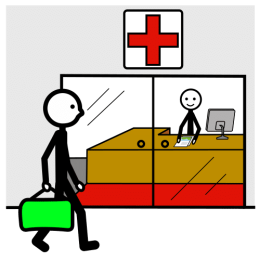 Podejdź do okienka i powiedz jaką sprawę chcesz załatwić. Nasz pracownik poinformuje Cię, co masz dalej robić.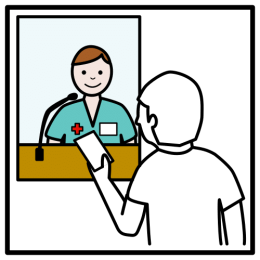 W szpitalu możesz skorzystać z Tłumacza on- line.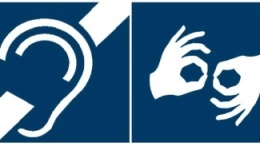 Szpital umożliwia korzystanie z przenośnej pętli indukcyjnej, która znajduje się 
w Rejestracji SOR.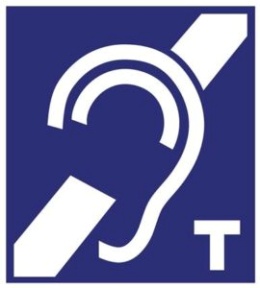 Po Szpitalu bez problemów możesz poruszać się na wózku.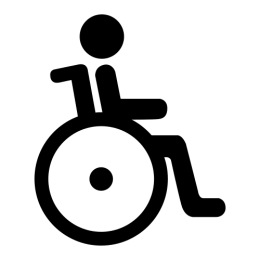 Windy umożliwiają dostęp na wszystkie piętra Szpitala. W niektórych z nich jest informacja głosowa oraz panele w języku Braille’a.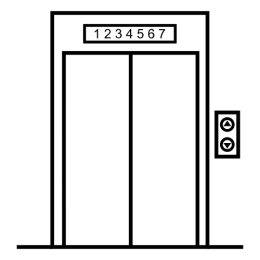 W czasie wizyty w szpitalu może Ci towarzyszyć pies asystujący.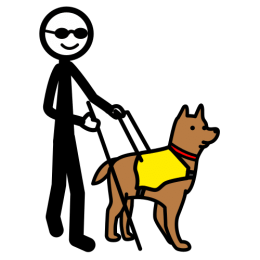 Szpital posiada procedury ewakuacji osób ze szczególnymi potrzebami.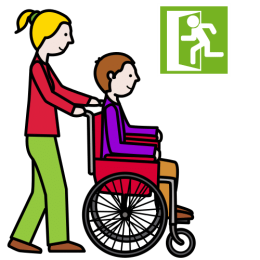 Jeżeli chcesz się z nami skontaktować, możesz to zrobić w różny sposób:1. przyjdź osobiście: ul. Młyńska 5, ul. Plac Kuźnice 1, ul. Aleje Wolności 49; 33-300 Nowy Sącz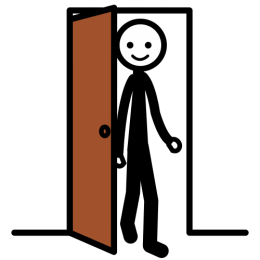 2. napisz do nas na adres: Szpital Specjalistyczny im. Jędrzeja Śniadeckiego  w Nowym Sączu, ul. Młyńska 10, 33-300 Nowy Sącz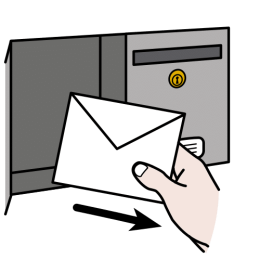 3. zadzwoń na numer telefonu: (18) 443 88 77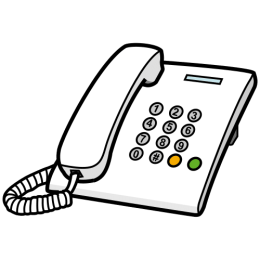 4. napisz na adres e-mail: sekretariat@szpitalnowysacz.pl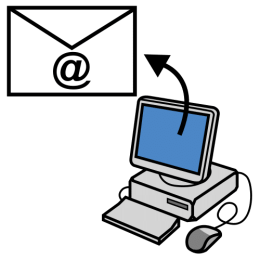 Aby Cię wspierać powołaliśmy koordynatora ds. dostępności, do którego możesz się zwrócić w razie problemów: tel. (18) 442 57 22,  e-mail: dostepnosc@szpitalnowysacz.pl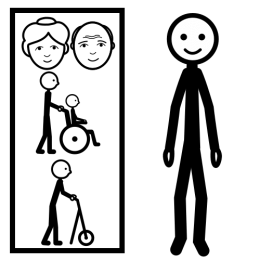 Jeśli jesteś osobą za szczególnymi potrzebami poinformuj nas o swoich problemach. Nasi pracownicy udzielą Ci niezbędnej pomocy.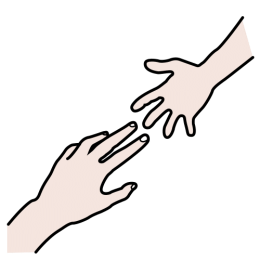 Jeżeli chcesz skorzystać z naszych usług, ale nie możesz ze względu na występujące bariery, możesz wysłać do nas wniosek o zapewnienie dostępności.WNIOSEK
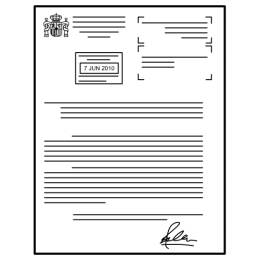 Aby poprawić naszą dostępność, przygotowaliśmy Ankietę dostępności naszego Szpitala, która pozwoli nam zebrać Państwa opinie na temat dostępności Szpitala dla osób ze szczególnymi potrzebami.ANKIETA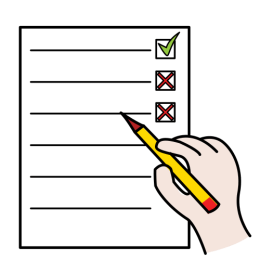 Wszystkie informacje o Szpitalu znajdziesz na stronach:www.szpitalnowysacz.plwww.bip.malopolska/ssjswnsaczu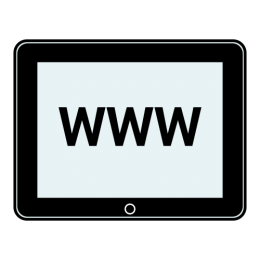 Autor piktogramów: Sergio Palao. Źródło: ARASAAC (http://www.arasaac.org). Licencja: CC (BY-NC-SA). Właściciel: rząd Aragonii (Hiszpania)